Millard Education Association 
Representative Council Meeting 
MPS Foundation Office 
5225 S. 159th Ave 
Monday, April 4, 2016 
4:30 p.m.Attendance:NAME			BUILDING		NAME			BUILDINGPaul Schulte		President		Marsha Edquist		Vice Pres		Chris Janovec		Rec Secretary		Jill Kimbrough		TreasurerDeanna Kuhn		B of D			Jason Boatwright		B of D			Sabine Fleshner		B of D			Tim Royers		B of D	Reynee Shanahan		B of D			Renee Broesch		Abbott			Diane Howard		Cody			Nitra Arlton-Doyle	Cottonwood		Jaime Johannsen		Disney			Ally Varner		Hitchcock		Elizabeth Engelbart	Morton			Amanda Robinson	ReederShanna Wilwerding	Rockwell		Tonya Dykstra		Sandoz			Gayle Jeffers		Beadle			Amy Thalken		BeadleKathie Garabrandt	Central			Bonnie Patten		KiewitKathy Markin		Russell			Dave Patten		North High			Laura Powers		South High		Dana Blakely		West HighMinutesMtg called to order at 4:33I.	Agenda Revisions/Additions " no changesII.	Routine MattersApproval of the March BR Minutes – no changes, approved as submittedApproval of Financial Report – Treasurer’s Report " no changes, approved as submittedIII.	Information ItemsA.	Membership—Marsha " no report, teacher gifts are out – hope everyone is enjoyingB. NEA Representative Assembly—Washington, DCJuly 1-July 8, 20167 delegates, 6 positions are filled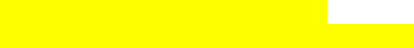 Deadline to submit names is April 10, 2016All costs coveredCurrent delegates include: Erin Shirmang-­Ward, Jill Kimbrough, Amy Becker, Connie Martin, Kelsey Kummer, and Deanna Kuhn. Paul Schulte and Marsha Edquist are NSEA State Delegates.Please let Paul know if you are interested.C. 2016-17 Budget Committee Meeting—4:30pm, April 19, 2016 at Oakview Panera. Please let Paul know if you plan on attending. The 16-17 Budget will be brought before the BR Council for approval in May.20thD. School Board Interviews—April	and April 25th. Interviews will take place between 6-­9pm. To serveon the interview team, you must belong to the MEA PAC. Will do a primary endorsement. Will interview 5 new candidates. Contact Becky if you want to join the PAC to sit on the interview committee. Paul will invite MEA PAC members tomorrow.1stE. MEA President’s Dinner—Sunday, May	at 4pm at the Players Club, 12101 Deer Creek Dr. " if youhaven’t received an invite, let Becky or Paul know.F.		Elections Report on Middle School Election—run-­off for middle school director " Bonnie had 57.85% of 
votes. See below1stG. MEA BR Duties " sheet attached to agenda email – duties explained =	job is to help the member viasupport -­ know where the contract is located/how to find answers to questions and when to pass on to negotiators;; organize members within your bldg & during spring early enrollment;; communicator / spokesperson for MEA -­ EFT enrollment within the bldg;; advocate in the bldgExample of sitting in a mtg with a member at the bldg. level sharedEFT questions – fear of losing members who are on the fence? May help to have numbers of members assistance, types of supportsSenator Ebke behind the bill – against unions " want to be prepared in NE and allows members to be more anonymous and not known by the districtOption to do EFT for monthly withdrawal or credit card/check for full amountH. Other Topics? -­ noneIV.	Action Items/Unfinished BusinessMiddle School Board of Director Election – Election committee recommends ratification of election numbers. Bonnie Patten is elected.Final Reading of Constitutional Amendments – discussion reviewed to remove term limits for board positions and building rep positionsOne school shared thoughts – about 50% of the members supportive of keeping, about 50% supportive of stopping term limitsOther thoughts – without term limits, won’t get others who want to get involved – becomes a closed system. Keep term limit language but make allowances if no one is running for position to let termed out person run again.Another bldg. shared concerns that people will be in positions without the passion for wanting to do the job.Board members without term limits vs not for President and Vice President?Lose experience with term limits2ndTake back to BofD for new language -­ Tim motions to table,	by Reynee " will take to BofD for 
more discussionPlease poll members in your bldg. for more input C. Action Items? -­ noneV.	ReportsPresident’s Report " 1) in Las Vegas over spring break – able to see the Clark County Education Association with union president and vice president – 180 elementary schools – Teach for America partnership built up to get qualified teachers, they were interested in NE’s unicameral, Clark County has monthly meeting with their Legislative Education Chair;; 2) Foundation Hall of Fame and Scholarship Committee;; 3) NSEA strategic plan;; 4) delegate caucus on 4/7;; 5) EC house mtg on 4/12 and 4/21;; 6) Mental Health house mtg on 4/29;; 7) EFT rollout on 5/18;; 8) millennial grant funds – want members to joinVice President’s Report " DA coming up, NSEA mtg the Friday before;; Governance Review Task Force – looking at structure of board of directors for NSEATreasurer’s Report (Financial Statement) – met with bank and switched around accounts, now have PAC fund and split CDs into 2 different accts with the change to EFT, updated checking out to be interest bearing " Jill leaving for teaching position in Grand IslandNSEA Organizational Specialist Report—Mandy absentNSEA/Metro Board Report – mtg 4/7LCCC/Legislative Report – winding down " LB58 and 59 still sitting;; will vote this week on learning community billGRC – no reportVI.	AttachmentsMarch 2016 BR MinutesMarch 2016 Financial StatementMarch 2016 BofD MinutesMEA BR DutiesVII.	Future Agenda Items – noneMtg called at 5:28 p.m.Respectfully submitted, Chris Janovec – Recording Secretary